                                        LIST OF ETHNOBOTANICALS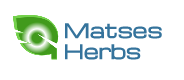                      We have all the Amazonian products, harvested directly                        by our tribes in the deep Amazon of Peru and Brazil                                           Sacred Products                                           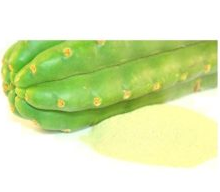 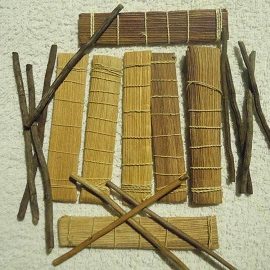 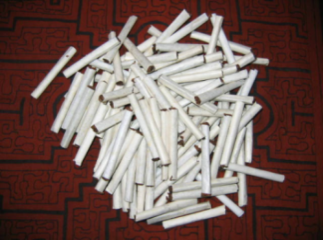                   Kambo                        Mapacho (tobacco)               San Pedro Cactus            Phyllomedusa bicolor                  Nicotiana Rustica                     Powder (50g=$45)         (1=$50)(3=$120)(5=$180)     (50units=$40)(100units=$70)         (100g=$60)(200g=$85)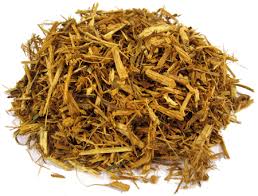 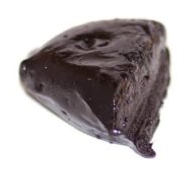 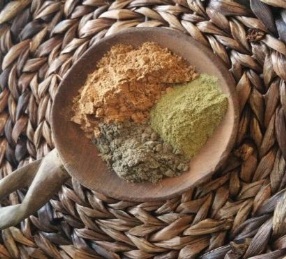               Ayahuasca Mix             Strong B. Caapi Mix Paste          Ayahuasca Pure      Caapi+Chacruna+Chaliponga      30X of 5 plants (15g=$35)            Banisteriopsis caapi  (50g=$45)(100g=$60)(200g=$70)        (50g=$55)(100g=$70)         (50g=$40)(100g=$60)(200g=70)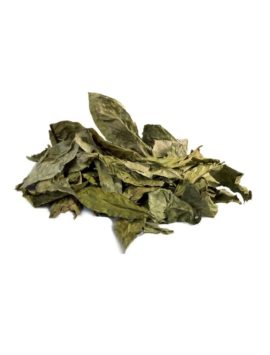 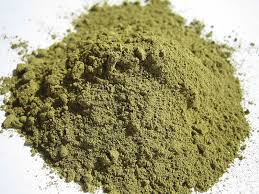                   Chacruna                              Chaliponga         Strong B. Caapi Mix Paste 30X                Psychotria viridis                    Diplopterys cabrerana         Caapi+Chacruna+Chaliponga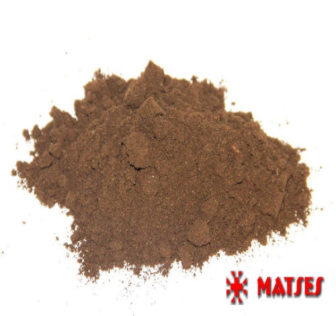    (50g=$40)(100g=$60)(200g=$70)    (50g=$40)(100g=$60)(200g=$70)       (15g=$35)(50g=$55)(100g=$70)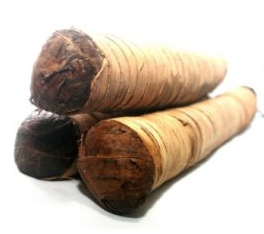 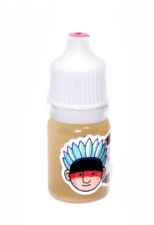              Sananga liquid                Mapacho Uncut Roll (1=1kg)             Rapé (Snuff)     Tabernaemontana undulata           Tobacco-Nicotiana rustica              (of 3,4,5,7,10 plants)   (15ml=$35)(30ml=$50)(60ml=$70)    (500g=$60)(1kg=$80)(2kg=$130)    (10g=$28)(30g=$60)(100g=$100)    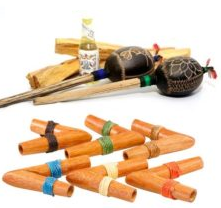 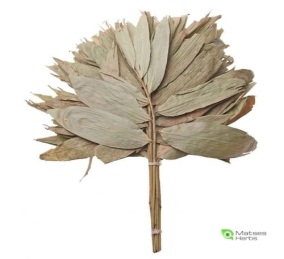 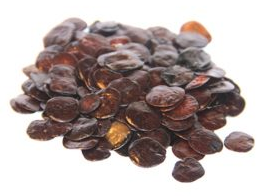                   Yopo (Seeds)                             Chakapa                            Native Art                       Anadenanthera Peregrina               Ceremony Ayahuasca              Kuripes, Tepis, Rattles,        (25g=$30)(50g=$40)(100g=$50)               (1=$40)(2=$69)(3=$89)        Pipes, Camalonga and more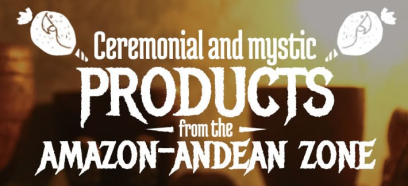                                    The prices are with shipping included                                    If you want more discounts, or need a larger / smaller amount, Contact us        If you are looking for a product and cannot find, "We have it for you”    Shipping worldwide with tracking number l Estimated time of arrival is 10 - 15 days   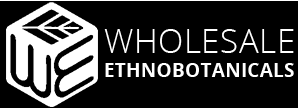           Shipping method: Priority mail l Payment methods: Western Union – Paypal                                                         www.matsesherbs.com                Contact Us: matsesherbs@gmail.com l hamerfox18@gmail.com                        Fair Trade: Supporting our Amazonian tribes and indigenous artists is part of MatsesHerbs.com,               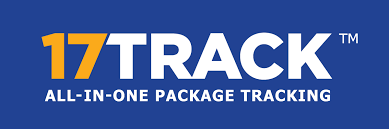 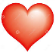                                                      Join us for the best natural products....                                                                                                                                                                                                                   SHIPPING TRACKING: WWW.17TRACK.NETAmazon Loreto - Acre Am i Peru - Brazil